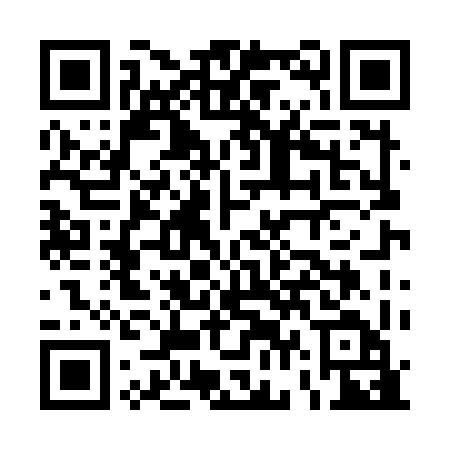 Ramadan times for Crane Place, New Mexico, USAMon 11 Mar 2024 - Wed 10 Apr 2024High Latitude Method: Angle Based RulePrayer Calculation Method: Islamic Society of North AmericaAsar Calculation Method: ShafiPrayer times provided by https://www.salahtimes.comDateDayFajrSuhurSunriseDhuhrAsrIftarMaghribIsha11Mon6:166:167:251:194:417:147:148:2412Tue6:146:147:231:194:427:157:158:2413Wed6:136:137:221:194:427:167:168:2514Thu6:126:127:211:194:427:177:178:2615Fri6:106:107:191:184:437:187:188:2716Sat6:096:097:181:184:437:197:198:2817Sun6:076:077:171:184:437:197:198:2918Mon6:066:067:151:174:447:207:208:3019Tue6:046:047:141:174:447:217:218:3020Wed6:036:037:121:174:447:227:228:3121Thu6:016:017:111:164:457:237:238:3222Fri6:006:007:101:164:457:237:238:3323Sat5:595:597:081:164:457:247:248:3424Sun5:575:577:071:164:457:257:258:3525Mon5:565:567:051:154:467:267:268:3626Tue5:545:547:041:154:467:277:278:3727Wed5:535:537:031:154:467:277:278:3728Thu5:515:517:011:144:467:287:288:3829Fri5:505:507:001:144:467:297:298:3930Sat5:485:486:581:144:477:307:308:4031Sun5:475:476:571:134:477:307:308:411Mon5:455:456:561:134:477:317:318:422Tue5:445:446:541:134:477:327:328:433Wed5:425:426:531:134:477:337:338:444Thu5:415:416:511:124:487:347:348:455Fri5:395:396:501:124:487:347:348:466Sat5:385:386:491:124:487:357:358:477Sun5:365:366:471:114:487:367:368:488Mon5:355:356:461:114:487:377:378:489Tue5:335:336:451:114:487:387:388:4910Wed5:325:326:431:114:487:387:388:50